ESTADO DO RIO GRANDE DO NORTECÂMARA MUNICIPAL DE SÃO JOÃO DO SABUGIREQUERIMENTO Nº. 024/2022Requeiro a V. Ex.ª, com base no artigo 154 do Regimento Interno e ouvido o plenário desta casa, requer que seja enviado ofício à Secretaria Municipal de Meio Ambiente, para que tomem providências com relação às queimadas, sejam urbanas ou no entorno do município. JUSTIFICATIVA EM PLENÁRIO		        Sala das Sessões, em 16 de maio de 2022.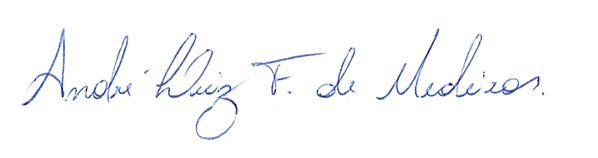 __________________________________________________                  MARIA APARECIDA MORAIS DE ARAÚJOVEREADORA - AUTORA